College Hill Partnership Meeting, October 9, 2018, CHP Office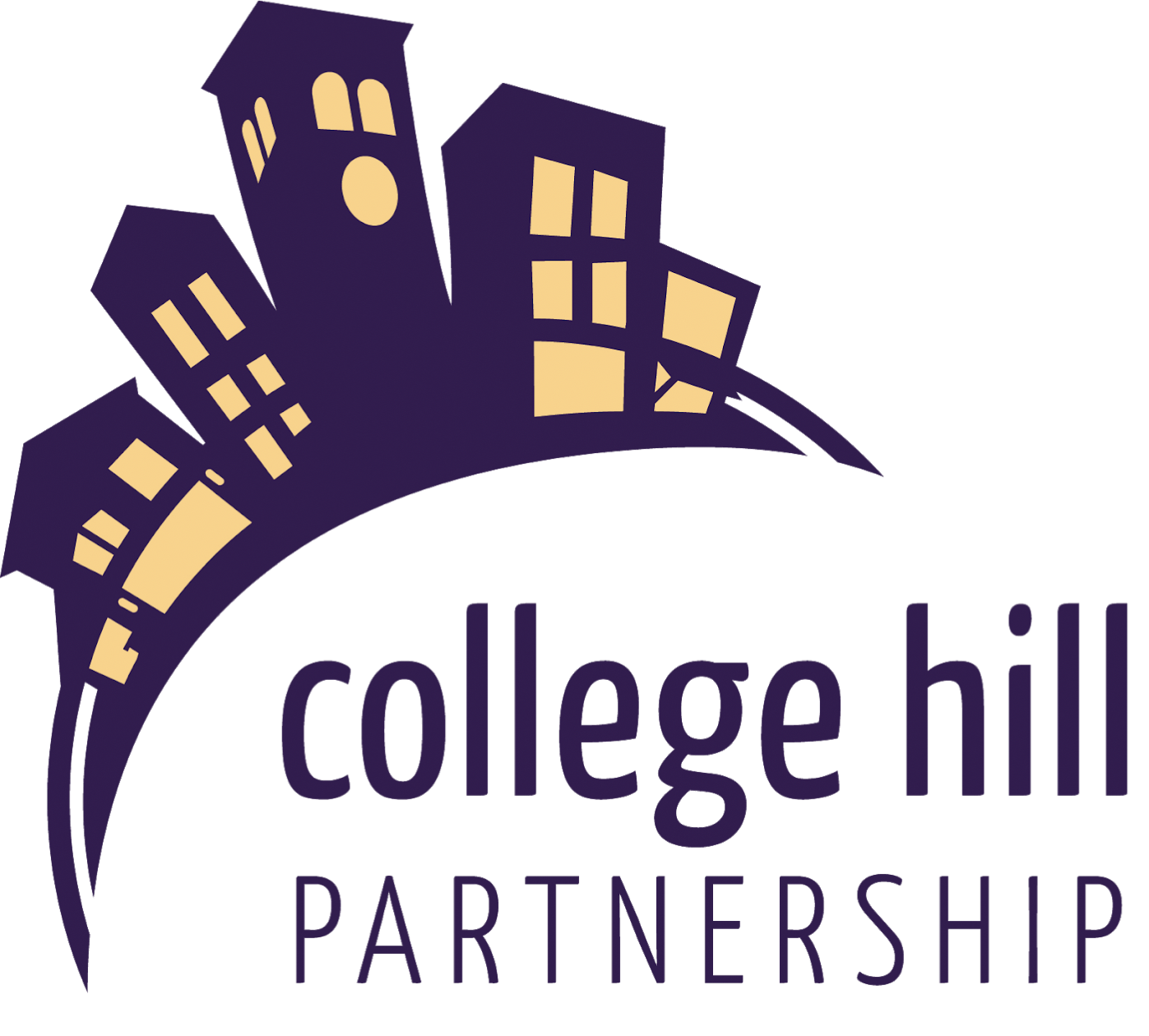 X = presentGuests:  Kyle Dehmlow, Karen Howard, Andrew Ungs, Jorge Covararrubias, Ryan DrewesCall to order : Enshayan called the meeting to order at 12PM. Approval of minutes -September 2018: Griffin/Schilf moved to approve the minutes with no changes.  The motion was approved. New Business including: Resolution to submit letter to city supporting funding from Nancy Price for Seeley Park benches and little free library.  Hawbaker/Griffin moved to support the letter Sogard drafted.  The motion was approved. Discussion: Committees: Sogard presented some ideas and minutes from the last Membership Committee meeting. The recommendations were discussed. See further discussion under item IV below. Discussion: Grant Submission Requests: Economic Development (City)Community Betterment (City & Tourism) Ideas that were shared: holiday lights across the streets, bigger Oktoberfest or Treelighting event. The Events Committee meets next week and can discuss ideas for the grant proposal. Hawbaker/Griffin moved to authorize the Events Committee to work with Sogard to craft and submit a grant prosoal by the deadline.  The motion passed. Updated Business including: Membership Committee: Sogard reported on a recent meeting of the Membership Committee and the need to review our committee structure including the creation of a Landlord Committee as requested by four landlords who attended the committee meeting. The idea of a new Landlord Committee was discussed. Several pointed out that there are two landlord seats on the board and that nothing prevents representatives from meeting with landlords to inform their service on the board. Others voiced concern that making an official Landlord Committee, even one that reports to CHP, lends more official legitimacy to the opinions of landlords alone vs. the CHP as a whole. Fuchtman/Schlif moved to not form a new Landlord Committee. The motion passed,  8 in favor 1 opposed. Fuchtman/Deibler moved to appoint Chris Martin to be the chair of the Membership Committee to bring information back to the committee for further discussion. The motion passed, 8 in favor 1 opposed. Reports of the Executive Officers President – Enshayan reported that he noticed two broken trees on the Hill that will be replaced. Financial Officer : Johnson presented the Financial Report. The Oktoberfest Event did not break even. Reports Staff & Ex-Officio Liaisons Kathryn Sogard (Written and attached): Sogard reported that we have received an invitation to be part of a Visitor’s Guide with a deadline Friday. Homecoming window decorating is this Sunday. The street will be closed on 10/18 for the Homecoming Farmer’s Market and TC and TK will be there.  Sogard will give our presentation to the City Council on 10/15. We were contacted by a UNI organization to do bystander training with bar employees on the Hill.  Sogard will be out of town 10/21-28. Beautification (Vaughn Griffith): The City replaced the bench that was run into by a car at the top of the Hill. Pettersen Plaza Group met with the City two weeks ago. No one is happy with the Architect’s design and the firm has been asked to resubmit new ones that are more responsive to the needs and vision identified for the plaza.  Liaisons: Howard reported on progress with the drive-through. The original plan called for the dumpsters to be relocated behind the building, but there does not appear to be room for them. The City has advised him on other options and what he needs to do to get permits up to date and approved. Enshayan thanked Howard for her efforts and noted recent improvements in the property.  Dehmlow noted that food trucks/trailers must be moved regularly or they are considered a permanent structure and must meet all regular code requirements and pay taxes, but the trailer at Bani’s has not moved in more than a year. Howard reported that a new food truck has made a request to locate at Bani’s for weekends only. Hill Cleanup: Geary asked for an update on Kenny’s cleanup.  Fuchtman reported that he has spoken with him several times but there has not been an improvement because Kenny no longer lives in the neighborhood. Hawbaker suggested that we advertise on the UNI Job Board and/or to UNI service organizations. Enshayan will work with Sogard on crafting the message. Committee Progress
A. See Executive Director's Notes (for additional updates contact Kathryn) B. Upcoming Events: Weekly College Hill Farmers Markets and Street Closures 10/18  UNI Homecoming Window Painting, October 14City PresentationVIII. Adjourn : The meeting was adjourned at about 1:05. Next meeting will be Tuesday, November 13th.Respectfully Submitted, Becky HawbakerXKamyar Enshayan, President, At-LargeXDave Deibler, Vice President, LandlordXKathryn Sogard, CHP CoordinatorXDoug Johnson, Treasurer, At-LargeXBecky Hawbaker, Secretary, ResidentAlex Funke, At-LargeXChris Martin, ResidentXAndy Fuchtman, At-LargeChris Wernimont, LandlordXDrew Stensland,  UNI Student GovernmentXAndrea Geary, BusinessMike Hayes Ex-Officio City LiaisonXBarb Schilf, BusinessXAndrew Morse,  Ex-Officio UNICary Darrah Ex-Officio, Cedar Valley AllianceMary-Sue Bartlett Ex-Officio CHAF xVaughn Griffin Ex-Officio Master Gardner/Hill BeautificationCarol Lily, Ex-Officio, Main Street